Authorization to pay for inspection at closing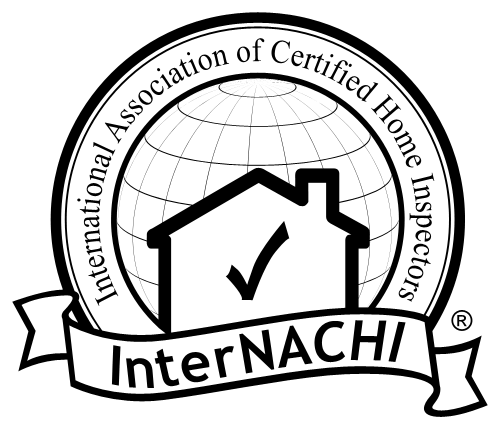 TO: (Insert Name of Title Company or Closing Agent) 	, its employers, and agents.I/we, the undersigned, have contracted with (insert name of inspector) 	, (“INSPECTOR”) to perform a home inspection regarding the property commonly known as (insert address) 	 (“PROPERTY”).My/our Agreement with the INSPECTOR provides that the INSPECTOR’S fee will be paid at closing on the PROPERTY.THERFORE, I/we specifically and irrevocably authorize and instruct you to pay INSPECTOR all sums owed to INSPECTOR for inspecting the PROPERTY at the closing on the PROPERTY, and I/we further agree to indemnify, release and hold harmless the title company or closing agent, its employees, and agents, for any liability or claims allegedly arising out of any such distribution to INSPECTOR at closing. An invoice submitted by INSPECTOR to the title company or closing agent shall be sufficient to establish the amount to be paid to INSPECTOR at closing.Dated this	day of	201_.SignaturePrinted NameSignaturePrinted Name